TJELESNA I ZDRAVSTVENA KULTURA  5.razred    A.G.Matoš Tovarnik  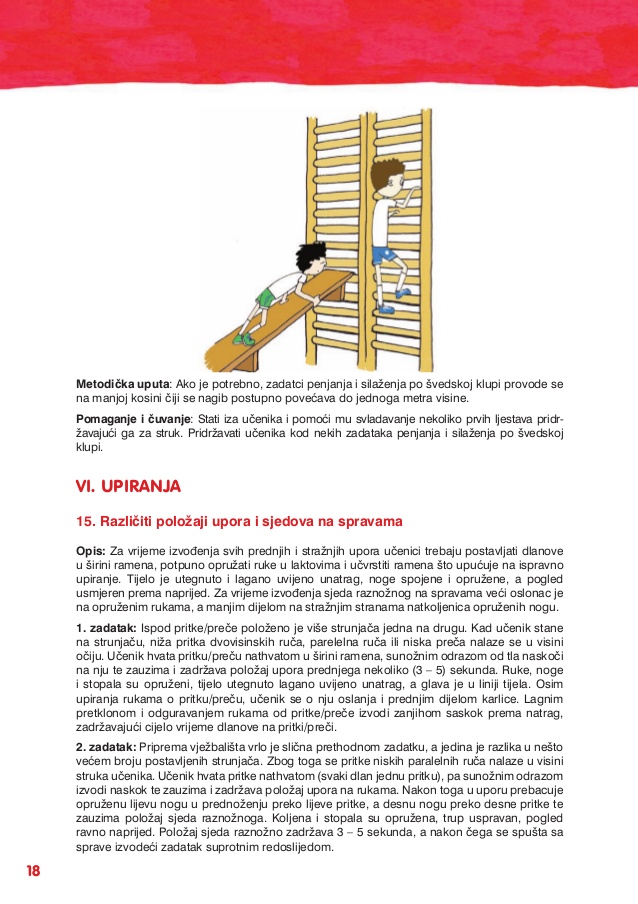 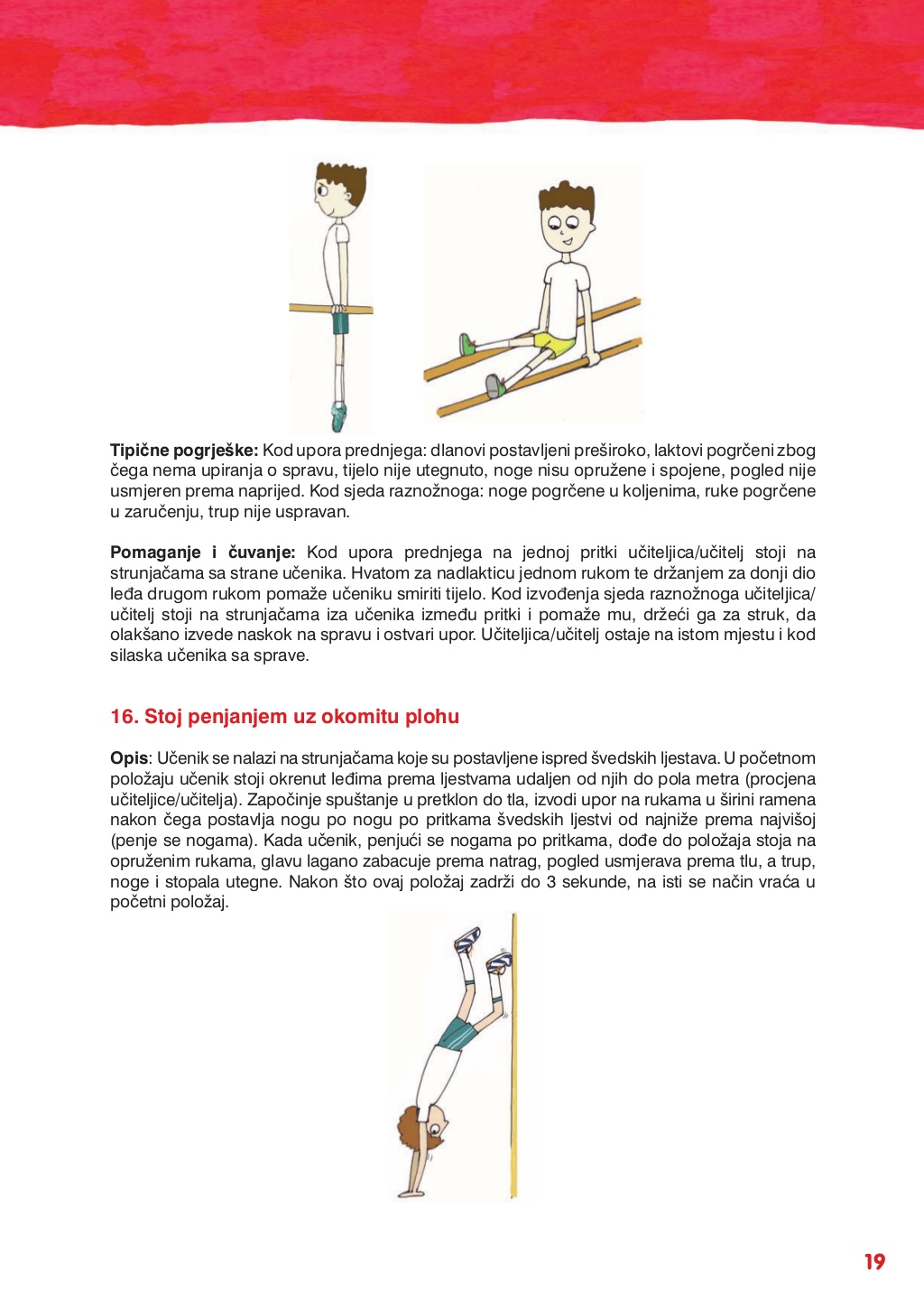 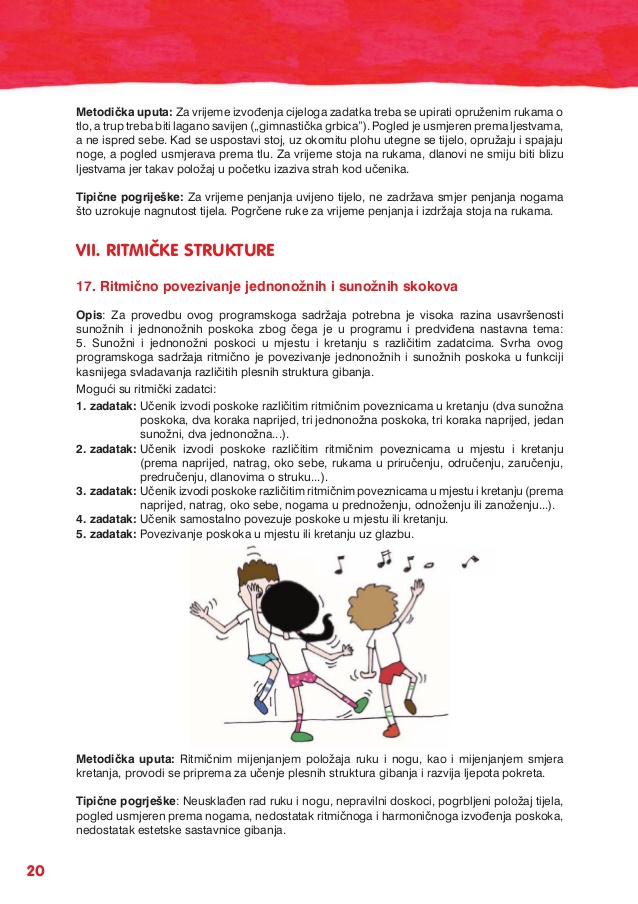 